SECTOR ENERGÉTICODispar desempeño  de las acciones vinculadas al sector.YPF cierra en $ 751,05 positiva el 7.18%, en N.Y cotiza en us$17.00 con suba de                     8.70%.          APBR cierra en $ 340,00 	negativa el -1.45% con respecto al cierre semanal anterior, su adr cierra en us$ 15.40 subiendo el 0.13% respecto del cierre anterior.Tenaris cierra en $ 530,50 abajo el -4.00% localmente, en N.Y alcanza los us$ 24.02 con baja de -2.04%.El petróleo, través del West Texas Intermediate (WTI), cierra en us$ 52.51 el barril (1 barril = 42 galones o 158,9872 litros) abajo el -2.83%.Recordemos que el WTI, también denominado Texas Light Sweet, es un tipo de petróleo liviano y con baja concentración de azufre que se extrae en Texas y Oklahoma y sirve como referencia para valuar al resto de los otros tipos de petróleo..EVOLUCION DE LOS ACTIVOS EN LA SEMANA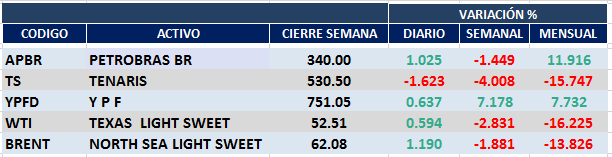 APBR (Cierre al 14/05/19 $ 340,00)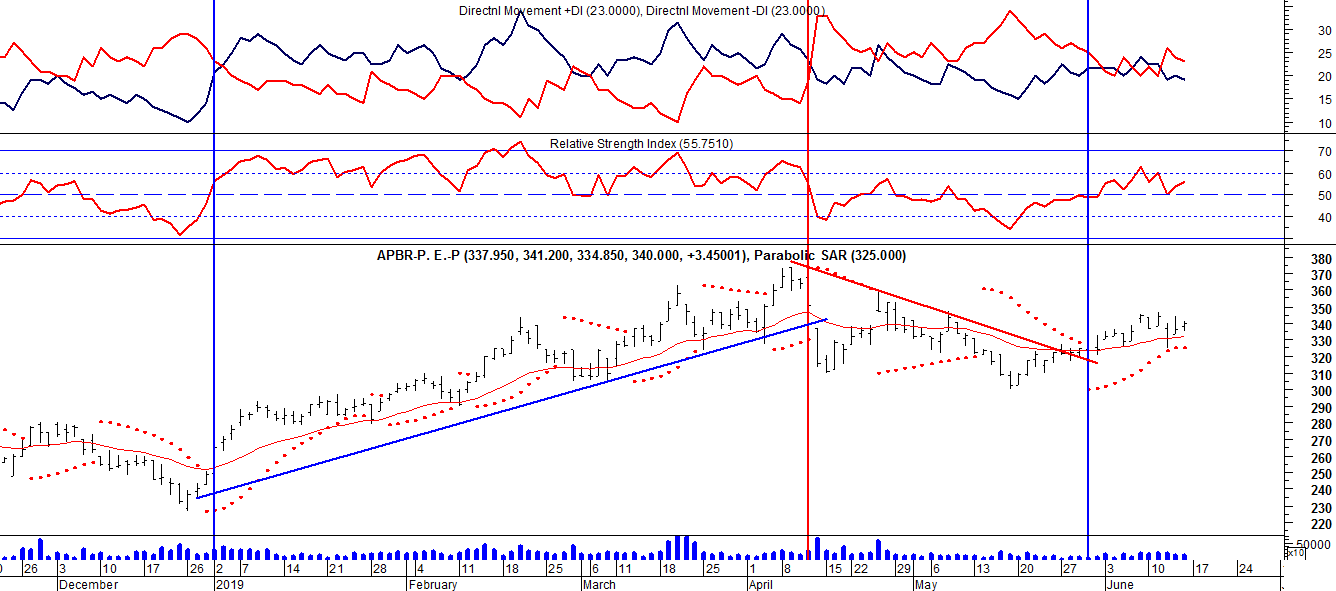 Señal de compra el 16/06 en $ 43.40.Señal de venta el 01/11 en $ 83.		Señal de compra el 29/12 en $ 83.Señal de venta el 26/01 en 86.10.Potencial señal de compra el 13/02 en $ 82.95.Señal de venta el 23/02 en $ 83.Señal de compra el 09/05 en $ 72.Señal de venta el 18/05 en $ 70.Señal de compra el 11/07 en $ 69,30.Señal de venta el 09/08 en $ 78.Señal de compra el 17/08 en $ 73,45.Señal de venta el 13/11 en $ 92.65.TS (Cierre al 14/06/19 $ 530,50)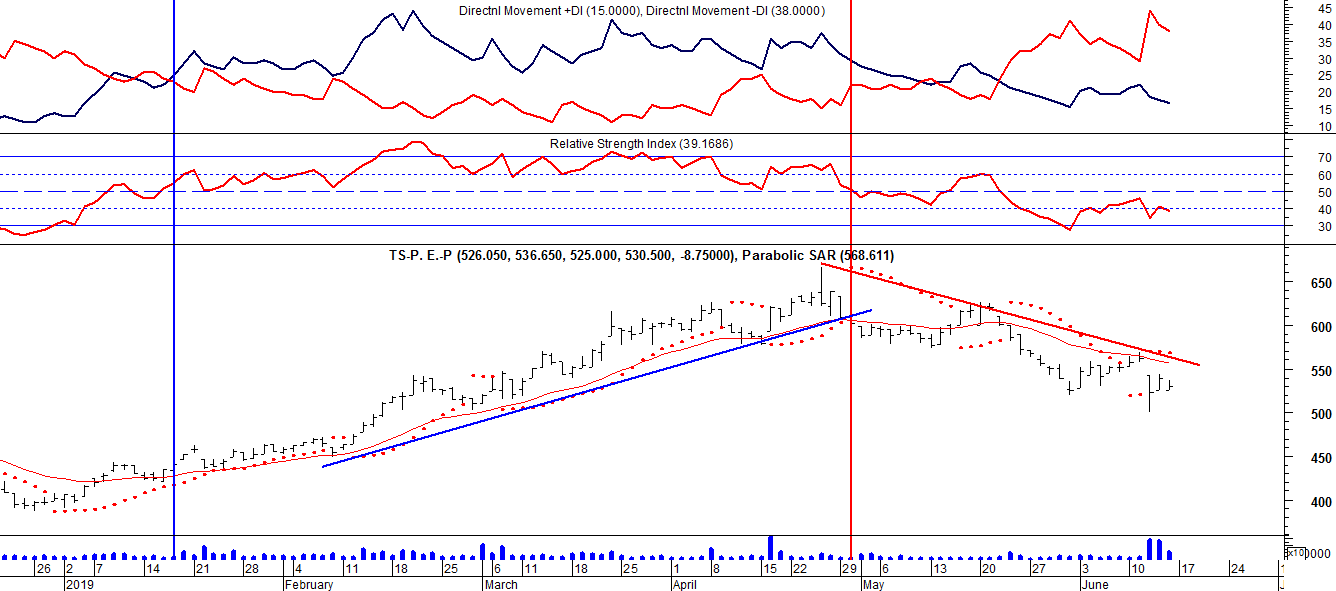 Señal de venta en $ 205 el 20/07.Señal de compra el 28/09 en $ 206.Señal de venta el 31/10 en $ 214.Señal de compra el 04/11 en $ 216.Señal de venta el 30/01 en $ 276.75Señal de compra el 17/05 en $ 246.Señal de venta el 26/05 en $ 249,20Señal de compra el 27/06 en $ 245.Señal de venta el 02/08 en $ 270.Señal de compra el 15/02 en $ 320.Señal de compra el 13/09 en $ 240.Señal de venta el 04/10 en $ 243.50.YPF (Cierre al 14/06/19 $ 751,05)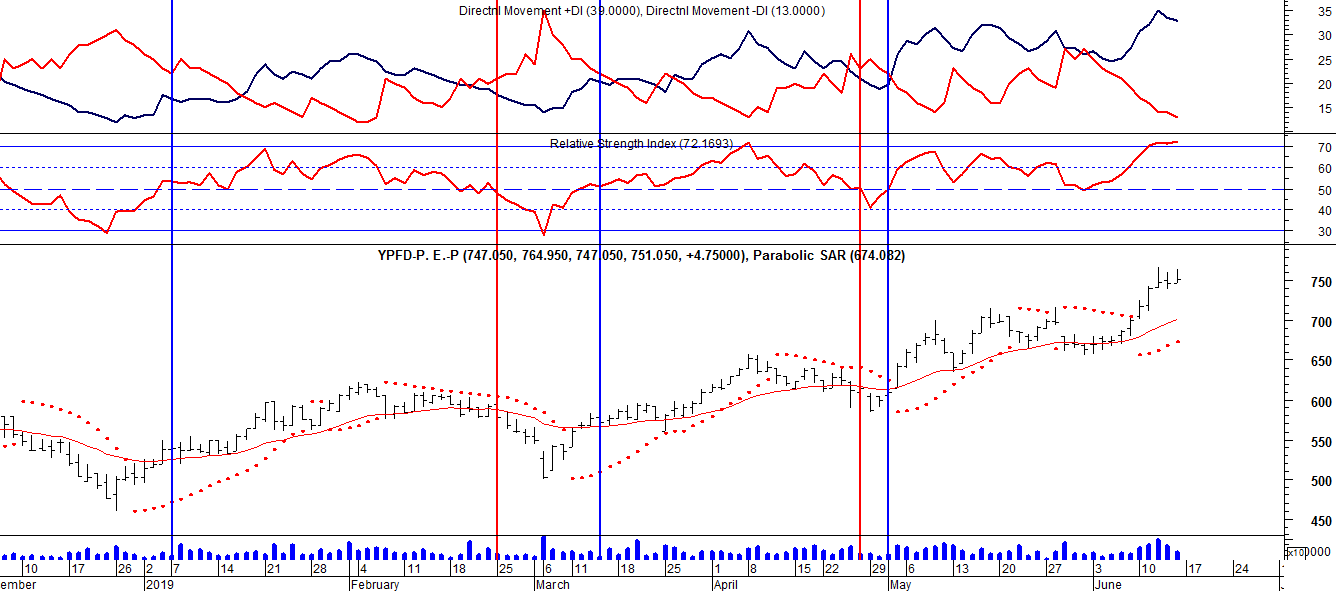 Señal de venta en $ 288 el 10/06.Señal de compra el 28/09 en $ 273.30.Señal de venta el 26/10 en $279.Señal  de compra el 29/12 en $ 259.Señal de venta el 23/02 en $ 331.Señal de compra el 13/03 en $ 335.Señal de venta el 04/05 en $ 379,90.Señal de compra el 18/05 en $ 377,80.Señal de venta el 07/06 en $ 389.Señal de compra el 24/08 en $ 353.Señal de venta el 07/06 en $ 387.Señal de compra el 22/09 en $ 355.Señal de venta el 09/11 en $ 423.60.Señal de compra el 21/12 en $ 394.Señal de venta el 02/02 en $ 455WTI (Cierre al 14/06/19 us$ 52.51)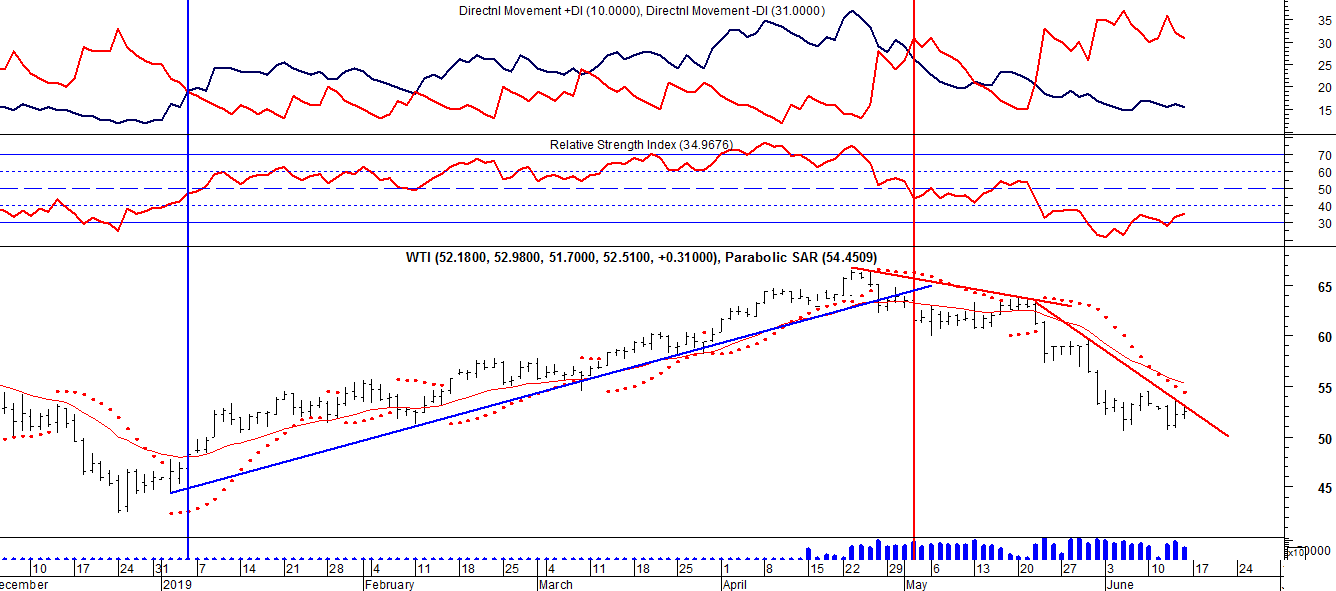 Señal de venta el 02/03 en us$ 52.6.Señal de compra el 30/03 en us$ 50.35.Señal de venta el 18/04 en us$ 50.44.Señal de compra el 18/05 en us$ 48.50.Señal de venta el 25/05 en us$ 48,90.Señal de compra el 29/06 en us$ 45.Señal de venta el  21/07 en us$ 45,62.Señal de compra el 13/07 en us$ 46.Señal de venta el 14/08 en us$ 47.59.Señal de compra el 04/09 en us$ 47.40.Señal de venta el 06/10 en us$ 49.29.Señal de compra el 09/10 en us$ 49.58.Señal de venta el 06/02 en us$ 63.55.